Teacher Eliane Cavalher S. Rossi – ecsrossi@uem.brACTIVITY 29 – ELEM II – LISTENINGI – Listen to Mona receiving a phone call from her friend Sophie.  Choose the right alternative:1. Sophie phones to greet Mona for her…    a) graduation 		b) new job            	c) birthday2. It was last…    a) Sunday 		b) Saturday		c) month3. Mona had a …    a) bad time		b) great time		c) terrible time4. Mona went out with…    a) Ashmed’s friends	b) Ashmed and his family  c)  Ashmed and some friends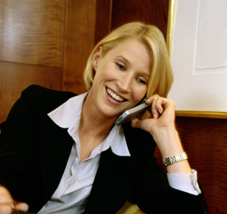 5. They went to a restaurant. It was…    a) Arabic 			b) Greek			c) Egyptian6. After that, they went …    a) to a party   		b)  home		 c) to a disco club7.  Sophie says that at the weekend she…    a) went to the cinema	b) didn’t go out                    c) did something very specialACTIVITY 29 – ELEM II – LISTENING - KEYPAST TENSE – IRREGULAR VERBSI – Listen to Mona receiving a phone call from her friend Sophie.  Choose the right alternative:1. Sophie phones to greet Mona for her…    a) graduation 		b) new job            	c) birthday2. It was last…    a) Sunday 		b) Saturday		c) month3. Mona had a …    a) bad time		b) great time		c) terrible time4. Mona went out with…    a) Ashmed’s friends	b) Ashmed and his family  c)  Ashmed and some friends5. They went to a restaurant. It was…    a) Arabic 			b) Greek		c) Egyptian6. After that, they went …    a) to a party   		b)  home		 c) to a disco club7.  Sophie says that at the weekend she…    a) went to the cinema	b) didn’t go out	               c) did something very specialACTIVITY 30 – ELEM II – GRAMMAR- ORALIrregular Verbs - Past TensePart I                                                                                       Fold hereACTIVITY 31 – ELEM II – GRAMMAR- ORALIrregular Verbs – Past TensePart IIACTIVITY 32 – ELEM II – LISTENINGPRICESI – Listen to a man ordering a snack in a coffee shop and choose the right alternative.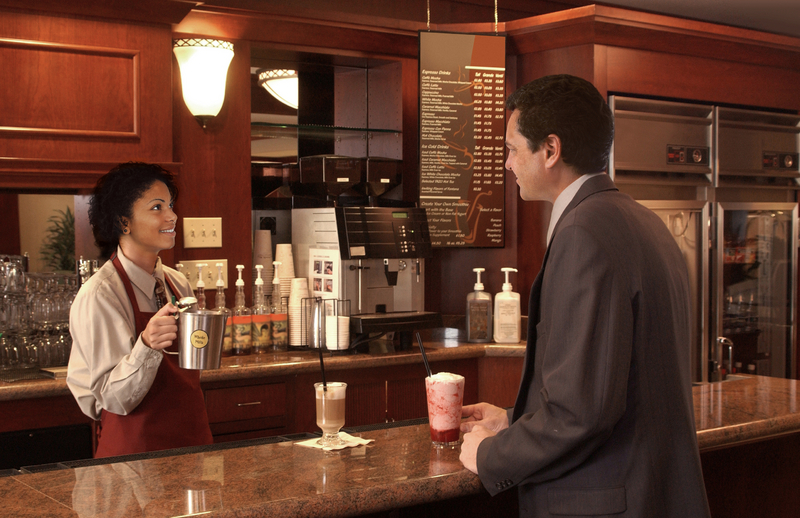      1. He goes to a coffee shop:         a) at noon         b) in the afternoon         c) at breakfast time     2. He orders:         a) a milk shake and a sandwich         b) 8 sandwiches         c) a steak sandwich     3. To drink he orders:          a) a regular apple juice	         b) a large apple juice         c) a large orange juice     4. The price ($$) of his snack is:         a)  £   7,12         b)  £ 17,20         c)  £   7,20II – Listen to 4 dialogues.     Circle       the correct price:He changes US$ 140 into pounds (£). That is…		1.  £ 7		2.   £ 17	3. £ 70He buys a dictionary. It costs… 				1.  £ 9		2.   £ 19	3. £ 90The taxi ride to the city centre costs …			1.  £ 4	             2.   £ 14	3. £ 40How much are 2 cokes?				1.     £ 5.08	2.   £ 5.18	3. £ 5.80ACTIVITY 32 – ELEM II – LISTENING - KEYPRICESI – Listen to a man ordering a snack in a coffee shop and choose the right alternative.     1. He goes to a coffee shop:         a) at noon         b) in the afternoon         c) at breakfast time     2. He orders:         a) a milk shake and a sandwich         b) 8 sandwiches         c) a steak sandwich     3. To drink he orders:          a) a regular apple juice	         b) a large apple juice         c) a large orange juice     4. The price ($$) of his snack is:         a)  £   7,12         b)  £ 17,20         c)  £   7,20II – Listen to 4 dialogues.     Circle       the correct price:He changes US$ 140 into pounds (£). That is…		1.  £ 7		2.   £ 17	3. £ 70He buys a dictionary. It costs… 				1.  £ 9		2.   £ 19	3. £ 90The taxi ride to the city centre costs …			1.  £ 4	             2.   £ 14	3. £ 40How much are 2 cokes?				1.     £ 5.08	2.   £ 5.18	3. £ 5.80YESTERDAY – THIS MORNINGFold the paper, write these questions in EnglishAfter writing, unfold to check the keysPractice ORALLY. Test yourself or work with a partner.1. O que você vestiu ontem?1. What did you WEAR yesterday?    I  WORE jeans and ...2. Quantos e-mails você escreveu e enviou ontem?2. How many e-mails did you WRITE and SEND  yesterday? I  WROTE and SENT …3. Quantos mensagens você  recebeu no seu celular?3. How many messages did you GET on your mobile?    I  GOT  ……..messages4. Quantas horas você dormiu noite passada?4. How many hours did you SLEEP last night?    I   SLEPT ….. hours. que horas você acordou esta manhã?5. What  time did you WAKE UP this morning ?       I  WOKE UP   at .....6. Você ou sua mãe fez sua cama? (make)6. Did you or your mother make your bed?     My mother / I / the maid*  MADE my bed    (*a empregada) que horas você saiu de casa?7. What time did you LEAVE home?     I   LEFT   home  at …8. O que você comeu de manha?8. What did you eat this morning?          I  ATE  (bread, cookies, a sandwich-nothing)9. Quantos copos de água você bebeu esta manhã?9. How many glasses of water did you DRINK this morning ?     I   DRANK …… glasses of water. 10. Você veio para o ILG a pé, de ônibus ou de carro?10. Did you COME to ILG on foot, by bus or by car? I  CAME  to ILG …      LAST  HOLIDAY-TRIPFold the paper, write these questions in EnglishAfter writing, unfold to check the keysPractice ORALLY. Test yourself or work with a partner.1. Onde você foi  e com quem?1. Where did you GO and who with?     I WENT to ……  with my …2. Quanto tempo você ficou lá?2. How long did you STAY there?        I STAYED there for …. days3. Você chegou lá de carro, de ônibus ou de avião?3. Did you GET there by car, by bus ou by plane?        I  GOT there by ….4. Que lugares você conheceu?4.  What places did you KNOW?        I  KNEW .. X  –  X beach…, 5. Quem você conheceu? Alguém interessante?5. Who did you MEET?  Anybody interesting?     I  MET  a boy/ a girl....  I didn’t meet anybody. 6. O que você comprou? Quanto dinheiro você gastou?6. What did you BUY? How much money did you SPEND?     I  BOUGHT …..I SPENT7. Você pagou em dinheiro ou com cartão de crédito?7. Did you PAY  in cash or by credit card?      I  PAID  …..8. Como você se sentiu lá?  Feliz, triste?8. How did you FEEL there? Happy, sad?     I  FELT ….. que horas você podia acordar?9. What time COULD  you wake up?     I could wake up at 10, 11 o´clock… 10.  Você viu algum filme lá? Qual filme?10. Did you SEE  any films there? What film?     I  SAW … 